SZKOLNY KONKURS PLASTYCZNO- TECHNICZNY             „EKO – kreatywni, coś z niczego”Regulamin konkursu:Konkurs adresowany jest do uczniów klas I-III Szkoły Podstawowej w Wąwolnicy Cele konkursu:- uwrażliwienie na potrzebę ochrony środowiska przyrodniczego;- uświadomienie konieczności segregacji odpadów i ich ponownego wykorzystania;- rozbudzanie kreatywności i wyobraźni plastycznej wśród dzieci.Zasady konkursu: Tematem konkursu plastyczno- technicznego jest wykonanie modelu EKO – zabawki, stworka lub dowolnego przedmiotu z odpadów (np. butelki, kubeczki plastikowe, opakowania, puszki, kartony).Przestrzenna forma pracy.Łączenie technik plastyczno- technicznych.Wskazane jest dowolne łączenie materiałów: np. butelki czy puszki łączymy z tkaniną, papierem, guzikami, wstążkami, folią aluminiową, włóczką, itp. Używamy farb, lakieru, flamastrów, plasteliny w zależności od pomysłów. Każdy uczestnik może stworzyć jedną samodzielnie wykonaną pracę.Pracę należy starannie podpisać dołączając do niej karteczkę z imieniem i nazwiskiem ucznia oraz klasą.Pracę należy dostarczyć do sali nr 14 w terminie najpóźniej do 13 kwietnia 2022 roku.Podsumowanie konkursu: Oceny prac oraz wyłonienia laureatów dokona jury powołane przez organizatora.Jury będzie zwracało uwagę na estetykę wykonania, zgodność wykonania z złożeniami konkursu, pomysłowość i wkład pracy oraz samodzielność wykonania.Wszyscy uczestnicy otrzymają ocenę celującą z techniki. Autorzy najlepszych prac otrzymają dyplomy oraz wyróżnienia. Prace zostaną wyeksponowane na szkolnej wystawie podczas finału Dni Kultury Ekologicznej – 22 kwietnia w Dniu Ziemi.Serdecznie zachęcamy do udziału w konkursie, który mamy nadzieję rozbudzi Waszą kreatywność, dostarczy wiele dobrej zabawy,  a przede wszystkim rozbudzi potrzebę ochrony środowiska.                                                                  Organizatorzy: Zespół Edukacji Wczesnoszkolnej, Elżbieta Figura – koordynator konkursu                                                                         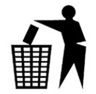 